Honors Math 3 – Fall 2017Unit 7: Trigonometry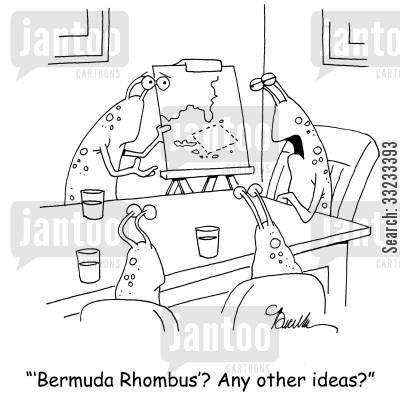 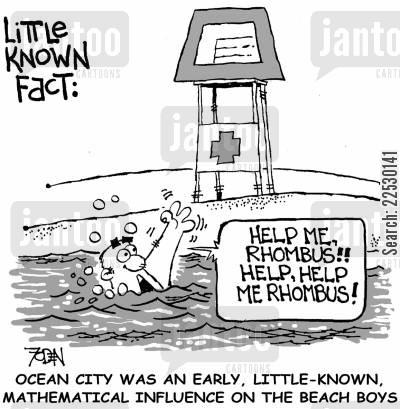 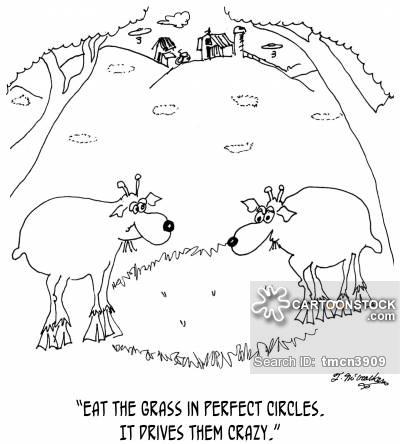 DATELESSONASSIGNMENTDec 4Defining Radians; Changing Degrees to RadiansDec 5The Unit CircleDec 6Trig Functions of Any AngleDec 7Trig Functions of Any AngleSolving Trig EquationsDec 8Graphing Sine, Cosine, and Tangent FunctionsDec 11Quiz: the Unit Circle Graphing sine, cosine, and tangent functions Dec 12Graphing secant, cosecant and cotangent functionsDec 13Graphing secant, cosecant and cotangent functionsSimplifying Trig IdentitiesDec 14Simplifying and Verifying Trig IdentitiesDec 15Quiz: Graphing Trig functionsVerifying trig identitiesDec 18Simplifying and Verifying PracticeDec 19Trig unit reviewDec 20UNIT 7 TEST